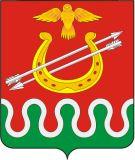 Администрация Боготольского районаКрасноярского краяПОСТАНОВЛЕНИЕг. Боготол«17» апреля 2015года								№ 206 - пОб утверждении Положения о рабочей группе по снижению неформальной занятости, легализации «серой» заработной платы, повышению собираемости страховых взносов во внебюджетные фонды на территории Боготольского районаВ соответствии с Протоколом совещания Заместителя Председателя Правительства Российской Федерации О.Ю. Голодец от 09.10.2014 года № ОГ-П12-275пр., Протоколом селекторного совещания Правительства Красноярского края по вопросам снижения неформальной занятости и повышения собираемости страховых взносов во внебюджетные фонды от 18.02.2015, Постановлением администрации Боготольского района от 27.02.2015 № 134-п «Об утверждении плана мероприятий по снижению неформальной занятости и повышению собираемости страховых взносов на обязательное пенсионное страхование на территории Боготольского района Красноярского края», ст. 28.2, 30 Устава Боготольского района,ПОСТАНОВЛЯЮ:1. Утвердить Положение о рабочей группе по снижению неформальной занятости, легализации заработной платы, повышению собираемости страховых взносов во внебюджетные фонды на территории Боготольского района Красноярского края согласно Приложению.2. Настоящее постановление опубликовать в периодическом печатном издании «Официальный вестник Боготольского района» и разместить на официальном сайте Боготольского района в сети Интернет www.bogotol-r.ru.3. Контроль над исполнением настоящего постановления возложить на заместителя главы администрации по финансово – экономическим вопросам Бакуневич Н.В.4. Постановление вступает в силу в день, следующий за днем его официального опубликования.И.о. главы администрации Боготольского района							Н. В. БакуневичПриложениек Постановлению администрацииБоготольского районаот 17.04.2015 № 206-пПОЛОЖЕНИЕо рабочей группе по снижению неформальной занятости, легализации «серой» заработной платы, повышению собираемости страховых взносов во внебюджетные фонды на территории Боготольского района1. Общие положения1.1. Рабочая группа по снижению неформальной занятости, легализации «серой» заработной платы, повышению собираемости страховых взносов во внебюджетные фонды на территории Боготольского района (далее Рабочая группа) создана Постановлением администрации Боготольского района Красноярского края от 23.03.2015 № 162-п в целях снижения нелегальной занятости на территории Боготольского Красноярского края.1.2. Рабочая группа осуществляет свою деятельность при взаимодействии с управлением Пенсионного Фонда Российской Федерации в г.Боготоле и Боготольском районе, КГКУ Центром занятости населения г.Боготола, филиалом № 8 ГУ Красноярского регионального отделения фонда социального страхования РФ, Межрайонной ИФНС России № 4 по Красноярскому краю, Боготольской межрайонной прокуратурой, Службой, подразделением службы судебных приставов по г.Боготолу и Боготольскому району и иными заинтересованными организациями.1.3. В своей деятельности Рабочая группа руководствуется Конституцией Российской Федерации действующим законодательством Российской Федерации, постановлениями и распоряжениями Правительства Российской Федерации, законами Красноярского края, муниципальными правовыми актами и настоящим положением.2. Задачи Рабочей группыОсновными задачами Рабочей группы являются:2.1. Рассмотрение вопросов по снижению неформальной занятости, легализации «серой» заработной платы, повышению собираемости страховых взносов во внебюджетные фонды на территории Боготольского района2.2. Проведение анализа ситуации по уровню неформальной занятости, выплаты неофициальной заработной платы в отраслях экономики Боготольского района.2.3. Выявление причин неформальной занятости, выплаты неофициальной заработной платы работникам организаций.2.4. Осуществление координации деятельности органов исполнительной власти г. Боготола и Боготольского района, правоохранительных и налоговых органов по противодействию неформальной занятости и сокрытию работодателями фактического размера выплачиваемой заработной платы работникам организаций.2.5. Осуществление разъяснительной работы с населением, направленной на устранение причин, способствующих неформальной занятости, случаи выплаты неофициальной заработной платы.2.6. Подготовка предложений по решению вопросов, входящих в компетенцию рабочей группы.2.7. Достижение положительных результатов по снижению неформальной занятости.3. Функции Рабочей группыДля выполнения своих задач Рабочая группа осуществляет следующие функции:3.1. Выявление на основании мониторинга организаций, имеющих нелегальные трудовые отношения.3.2. Информирование о выявленных фактах неформальной занятости органов исполнительной власти по г.Боготолу и Боготольскому району, налоговых органов.3.3. Заслушивание работодателей, имеющих нелегальные трудовые отношения.3.4. Проведение информационно – разъяснительной работы в отношении населения с целью формирования негативного отношения к неформальной занятости и в отношении работодателей, находящихся на территории Боготольского района, о необходимости соблюдения трудового, бюджетного и налогового законодательства, о наступающей административной ответственности за несоблюдение указанного законодательства.4. Форма работы Рабочей группыОсновными формами Рабочей группы являются:4.1. Заседания, которые проводятся соответствии с планом работы Рабочей группы.4.2. Выездные заседания Рабочей группы по соблюдению трудового законодательства работодателями с целью выявления нелегальных трудовых отношений.Внеочередные заседания созываются по инициативе руководителя Рабочей группы.Организационно – техническое обеспечение деятельности Рабочей группы обеспечивает администрация Боготольского района.5. Права Рабочей группыВ рамках своих полномочий, Рабочая группа имеет право:5.1. Принимать решения по вопросам, относящимся к компетенции рабочей группы.5.2. Привлекать для участия в своей работе в установленном законодательством и настоящем положением порядке представителей управления Пенсионного Фонда Российской Федерации в г. Боготоле и Боготольском районе, КГКУ Центра занятости населения г. Боготола, филиала № 8 ГУ Красноярского регионального отделения фонда социального страхования РФ, Межрайонной ИФНС России № 4 по Красноярскому краю, Боготольской межрайонной прокуратуры, Службы, подразделения службы судебных приставов по г. Боготолу и Боготольскому району и иных заинтересованных организаций.5.3. Заслушивать на своих заседаниях работодателей, использующих наемный труд без заключения трудовых договоров в нарушение трудового законодательства, а также работодателей, выплачивающих заработную плату сотрудникам ниже минимального размера оплаты труда (МРОТа) и (или) прожиточного минимума.5.4. Направлять органам исполнительной власти г. Боготола и Боготольского района, органам местного самоуправления и организациям информацию для принятия решений в соответствии с законодательством в целях устранения нарушений, выявленных Рабочей группой.6. Организация деятельности рабочей группы6.1. Состав 	Рабочей группы формируется из специалистов администрации Боготольского района, представителей пенсионного фонда, налоговых органов, центра занятости населения, силовых структур, иных организаций.6.2. Заседания Рабочей группы проводятся в соответствии с утвержденным планом.6.3. Рабочую группу возглавляет Руководитель группы, который руководит ее деятельностью. В случае отсутствия Руководителя группы или по его поручению исполняет обязанности заместитель Руководителя группы.6.4. Руководитель группы организует ее работу, осуществляет общий контроль за реализацией принятых решений, распределяет обязанности между членами Рабочей группы, несет персональную ответственность за выполнение задач, возложенных на Рабочую группу.6.5. Секретарь Рабочей группы организует подготовку материалов по внесенным на рассмотрение Рабочей группы вопросам и в установленном порядке представляет их Руководителю Рабочей группы, ведет рабочую документацию, своевременно оповещает членов Рабочей группы и приглашенных о сроках и месте проведения заседаний, приглашает (факсимильной связью, почтовыми уведомлениями, другими способами) членов Рабочей группы, ведет протокол заседания, осуществляет контроль исполнения принятых Рабочей группой решений.6.6. Заседание Рабочей группы считается правомочным, если на нем присутствует не менее половины ее членов. Решения Рабочей группы принимаются большинством голосов присутствующих на заседании Рабочей группы путем открытого голосования.В случае равенства голосов решающим является голос Руководителя группы или его заместителя, председательствующего на заседании.6.7. Решения рабочей группы оформляются протоколом, который подписывает Руководитель Рабочей группы, а в его отсутствие - заместитель Руководителя рабочей группы, и направляются членам Рабочей группы в течение 5 рабочих дней со дня проведения Рабочей группы.